VSTUPNÍ ČÁSTNázev moduluZakládání staveb - zásady provádění základových konstrukcí, jejich typy dle hloubky založeníKód modulu36-m-3/AI52Typ vzděláváníOdborné vzděláváníTyp moduluodborný teoretickýVyužitelnost vzdělávacího moduluKategorie dosaženého vzděláníH (EQF úroveň 3)E (tříleté, EQF úroveň 3)Skupiny oborů36 - Stavebnictví, geodézie a kartografie23 - Strojírenství a strojírenská výrobaKomplexní úlohaZakládání stavebObory vzdělání - poznámky36-67-H/01 – Zedník36-64-H/01 – Tesař36-52-H/01 – Instalatér36-52-H/02 – Mechanik plynových zařízení36-69-H/01 – Pokrývač   36-54-H/01 – Kameník36-56-H/01 – Kominík36-58-H/01 – Montér vodovodů a kanalizací23-55-H/01 – Klempíř – stavební36-59-H/01 – Podlahář36-62-H/01 – Sklenář36-63-H/01 – Štukatér36-65-H/01 – Montér suchých staveb36-67-H/01 – Kamnář36-44-L/51 – Stavební provozDélka modulu (počet hodin)8Poznámka k délce moduluPlatnost modulu od30. 04. 2020Platnost modulu doVstupní předpokladyPředpokladem zdárného zvládnutí tohoto modulu jsou znalosti získané ve vzdělávacích modulech z oblasti stavebních materiálů a modulu ŽelezobetonJÁDRO MODULUCharakteristika moduluVzdělávací modul  ZAKLÁDÁNÍ STAVEB  přinese žákům odborné znalosti a vědomosti potřebné pro konkrétní realizaci základů pozemních staveb s využitím znalostí modulů z oblasti materiálů. Modul ZAKLÁDÁNÍ STAVEB rovněž propojuje poznatky z ostatních vzdělávacích modulů z oblasti výstavby pozemních staveb.Očekávané výsledky učeníŽák :orientuje se v základových poměrech stavebuplatňuje znalost z oblasti materiálůorientuje se v základních konstrukčních systémech stavebrozlišuje druhy základových konstrukcí dle hloubky zakládáníorientuje se v izolacích proti vodě a radonupracuje s pojmy základová spára, bednění, beton, železobetonrozlišuje druhy základů plošných – jako je pás, patka, rošt, deskarozlišuje druhy základů hlubinných – pilota, studna, mikropilota, kesonpopíše jednotlivé konstrukce a prvky základů ze stavebního výkresuorientuje se ve výkresu a dokáže popsat zachycenou konstrukci základůorientuje se ve výkresu základových konstrukcí, rozlišuje a popíše rozdíl mezi základovým pasem a patkouvyhledává potřebné technické informace k zakládání staveb na internetupopíše BOZP připrovádění zemních pracíchObsah vzdělávání (rozpis učiva)ZAKLÁDÁNÍ STAVEBJednoduché základové konstrukceZatížení stálá, zatížení nahodiláCharakteristika základů dle hloubky založení1. Předání staveniště a přípravné práce2. Vytyčovací práce3. Geologický průzkum4. Vytyčení stavby výškově a polohově5. Základové půdy6. Názvosloví – základová rýha, jáma, šachta7. Plošné základyzákladové pasyzákladové patkyzákladové roštyzákladové desky8. Hlubinné základy   Piloty, mikropiloty (pilotové rošty)Základové studny9. Ztracená bednění v základechVyužití ztraceného bedněníUčební činnosti žáků a strategie výukyVe výuce se doporučuje kombinovat níže uvedené metody výuky.Metody slovní:monologické metody (popis, vysvětlování, výklad),dialogické metody (rozhovor, diskuse),metody práce s učebnicí, odborným textem, odborným časopisem, výkresovými podkladyMetody názorně demonstrační:čtení stavebních výkresů různých formátů a měřítekpoužití diaprojektoru a podkladů v elektronické verzivyužití názorných příkladů z praxeVýkladová a teoretická část:Sleduje výkladPracuje s obrazemSchematicky kreslí jednotlivé druhy základových konstrukcíUmí spočítat spotřebu materiálu na základyPracuje s OOPProcvičení, osvojení:Orientuje se ve výkresu, schématu základůRozlišuje a kreslí druhy čarDodržuje formáty výkresů v závislosti na velikosti objektuZpracovává popisové poleOrientuje se ve výkresech dle způsobu pohledu, řezuZařazení do učebního plánu, ročníkVýuka probíhá ve vyučovacím předmětu stavební konstrukce, průřezový modul pro obory vzdělání ze skupiny 36 stavebnictví, ideálně v 1. nebo 2. ročníku. Ve 3. ročníku pak ověřit čtením dokumentace její pochopení a porozumění tak, aby mohlo být realizováno v praxiVÝSTUPNÍ ČÁSTZpůsob ověřování dosažených výsledkůŽák v rámci teoretické výuky pracuje s výkresy a náčrty, správně určuje a vyhledává zadané úkoly. Výsledky žáků se kontrolují a hodnotí průběžně. Slovním rozborem a následnou známkou jsou hodnoceny výkresy základů, na kterých žáci samostatně pracují.U žáků jsou dále hodnoceny vědomosti i dovednosti prostřednictvím dalších grafických prací, práce s výkresovou dokumentaci, technickými listy výrobců, ČSN. Na grafických pracích je hodnocena stránka obsahová i estetická.Kritéria hodnoceníKritéria hodnocení vycházejí z platných RVP rozpracovaných do ŠVP.Hodnotí se známkou:Stupeň 1 (výborný)Žák pracuje s požadovanými termíny, znaky a symboly uceleně, přesně a úplně a chápe vztahy a zákonitosti mezi nimi.Stupeň 2 (chvalitebný)Žák pracuje s požadovanými termíny, znaky a symboly v podstatě uceleně, přesně a úplně a chápe vztahy a zákonitosti mezi nimi.Stupeň 3 (dobrý)Žák má v ucelenosti, přesnosti a úplnosti osvojení požadovaných termínů, znaků, symbolů a zákonitostí nepodstatné mezeryStupeň 4 (dostatečný)Žák má v ucelenosti, přesnosti a úplnosti osvojení požadovaných termínů, znaků, symbolů a zákonitostí závažné mezery.Stupeň 5 (nedostatečný)Žák si požadované termíny, znaky, symboly a zákonitosti neosvojil uceleně, přesně a úplně, má v nich závažné a značné mezery.Do celkového hodnocení žáka učitel zahrne:aktivitu na vyučovánísprávnost používané terminologiesamostatnostvěcná správnost plnění zadaných úkolůsprávnost výběru noremvhodnost výběru podkladů k vypracovánídodržování technologických postupůdodržování časového plánu vypracování zadáníestetické zpracování zadáníDoporučená literaturaFLEISS, GANGL, GRAF, a kol. Stavební nauka. schváleno MŠMT – ČR, ISBN 80-902110-6-3Elektronické učebnice učiliště Bosonohy – volně k dispozici na stránkách školyPoznámkyDoporučené rozvržení hodin:teoretické vyučování: 12 hodinpraktické vyučování: 20 hodinObsahové upřesněníOV RVP - Odborné vzdělávání ve vztahu k RVPMateriál vznikl v rámci projektu Modernizace odborného vzdělávání (MOV), který byl spolufinancován z Evropských strukturálních a investičních fondů a jehož realizaci zajišťoval Národní pedagogický institut České republiky. Autorem materiálu a všech jeho částí, není-li uvedeno jinak, je Jaroslava Lorencová. Creative Commons CC BY SA 4.0 – Uveďte původ – Zachovejte licenci 4.0 Mezinárodní.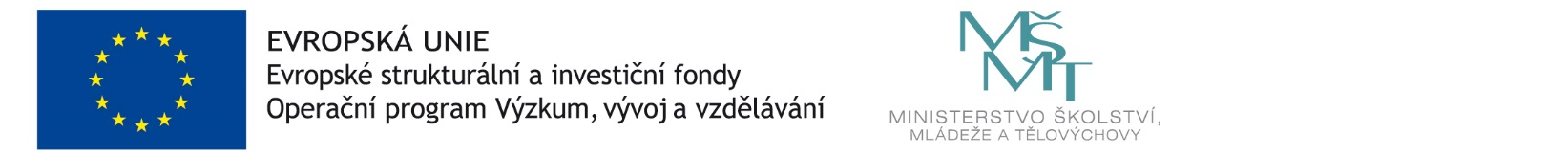 